MODÈLE DE FEUILLE DE ROUTE DE PRODUIT AGILE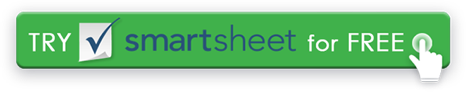 STATUT KEYSTREAM 		1 		STREAM 		2STREAM 3STREAM		 42018 – T32018 – T32018 – T32018 – T42018 – T42018 – T42019 – T12019 – T12019 – T12019 – T22019 – T22019 – T22019 – T32019 – T32019 – T32019 – T42019 – T42019 – T42020 – T12020 – T12020 – T12020 – T22020 – T22020 – T2JUILAOÛTSEPTOCTNOVDÉCJANVFÉVRMARSAVRILMAIJUINJUILAOÛTSEPTOCTNOVDÉCJANVFÉVRMARSAVRILMAIJUINPRODUITPRODUITPRODUITPRODUITPRODUITPRODUITPRODUITPRODUITPRODUITPRODUITPRODUITPRODUITPRODUITPRODUITPRODUITPRODUITPRODUITPRODUITPRODUITPRODUITPRODUITPRODUITPRODUITPRODUITPRODUITFeuille de routeExigences de l'utilisateurConfiguration requise pour les fonctionnalitésVersion de fonctionnalitéPiloteAnalyse des commentairesTests clientsAnalyse de testTEXTTEXTDEVELOPMENTTEXTTEXTDEVELOPMENTTEXTTEXTDEVELOPMENTTEXTTEXTDEVELOPMENTTEXTTEXTDEVELOPMENTTEXTTEXTDEVELOPMENTTEXTTEXTDEVELOPMENTTEXTTEXTDEVELOPMENTTEXTTEXTDEVELOPMENTTEXTTEXTDEVELOPMENTTEXTTEXTDEVELOPMENTTEXTTEXTDEVELOPMENTTEXTTEXTDEVELOPMENTTEXTTEXTDEVELOPMENTTEXTTEXTDEVELOPMENTTEXTTEXTDEVELOPMENTTEXTTEXTDEVELOPMENTTEXTTEXTDEVELOPMENTTEXTTEXTDEVELOPMENTTEXTTEXTDEVELOPMENTTEXTTEXTDEVELOPMENTTEXTTEXTDEVELOPMENTTEXTTEXTDEVELOPMENTTEXTTEXTDEVELOPMENTTEXTTEXTDEVELOPMENTPrototypeDéploiementTests bêtaAnalyse techniqueRevue d'histoireManifPrototype intégréEXPÉRIENCE UTILISATEUREXPÉRIENCE UTILISATEUREXPÉRIENCE UTILISATEUREXPÉRIENCE UTILISATEUREXPÉRIENCE UTILISATEUREXPÉRIENCE UTILISATEUREXPÉRIENCE UTILISATEUREXPÉRIENCE UTILISATEUREXPÉRIENCE UTILISATEUREXPÉRIENCE UTILISATEUREXPÉRIENCE UTILISATEUREXPÉRIENCE UTILISATEUREXPÉRIENCE UTILISATEUREXPÉRIENCE UTILISATEUREXPÉRIENCE UTILISATEUREXPÉRIENCE UTILISATEUREXPÉRIENCE UTILISATEUREXPÉRIENCE UTILISATEUREXPÉRIENCE UTILISATEUREXPÉRIENCE UTILISATEUREXPÉRIENCE UTILISATEUREXPÉRIENCE UTILISATEUREXPÉRIENCE UTILISATEUREXPÉRIENCE UTILISATEUREXPÉRIENCE UTILISATEURFilaireDéveloppement de guides de styleConception de surfaceModèles UXConception des fonctionnalitésUX AuditSite TestASSURANCE QUALITÉASSURANCE QUALITÉASSURANCE QUALITÉASSURANCE QUALITÉASSURANCE QUALITÉASSURANCE QUALITÉASSURANCE QUALITÉASSURANCE QUALITÉASSURANCE QUALITÉASSURANCE QUALITÉASSURANCE QUALITÉASSURANCE QUALITÉASSURANCE QUALITÉASSURANCE QUALITÉASSURANCE QUALITÉASSURANCE QUALITÉASSURANCE QUALITÉASSURANCE QUALITÉASSURANCE QUALITÉASSURANCE QUALITÉASSURANCE QUALITÉASSURANCE QUALITÉASSURANCE QUALITÉASSURANCE QUALITÉASSURANCE QUALITÉTest d'aperçuAssurance qualitéMétriqueTests de varianceTests d'acceptation des utilisateursDÉMENTITous les articles, modèles ou informations fournis par Smartsheet sur le site Web sont fournis à titre de référence uniquement. Bien que nous nous efforcions de maintenir les informations à jour et correctes, nous ne faisons aucune déclaration ou garantie d'aucune sorte, expresse ou implicite, quant à l'exhaustivité, l'exactitude, la fiabilité, la pertinence ou la disponibilité en ce qui concerne le site Web ou les informations, articles, modèles ou graphiques connexes contenus sur le site Web. Toute confiance que vous accordez à ces informations est donc strictement à vos propres risques.